(ANNEXURE 3)GIRIJANANDA CHOWDHURY UNIVERSITY, ASSAMHatkhowapara, Azara, Guwahati-781017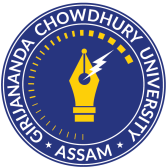 POSTGRADUATE PROGRAMMECOURSE STRUCTUREDEPARTMENT OF POLITICAL SCIENCE(Dr. Sampurna Bhuyan)					       (Prof. Shantanu Chakravarty)Member Secretary						       Head of the DepartmentBoard of Studies                                                                                                                                                  GIRIJANANDA CHOWDHURY UNIVERSITY, ASSAMPostgraduate Course StructureSchool of Social Sciences and HumanitiesDepartment of Political ScienceTOTAL CREDITS:  84Discipline-Specific Core Course (DSCC) = 54Research Project and Dissertation= 4Internship= 4Discipline Specific Elective (DSE)=16Interdisciplinary Elective Course (IEC)= 3Skill Enhancement Course (SEC)= 3Programme Outcomes (PO)The students on completion of the programme shall be able to Demonstrate an in-depth comprehension of fundamental theories and concepts and awareness of social problems.Application of knowledge-based ideas, and quantitative and qualitative approaches to effectively analyze and resolve complex real-world problems. Inculcate a research-oriented mindset by identifying problems, conducting a relevant review of literature, and analyzing specific issues. Improve social understanding for negotiating multiple perspectives such as, political, historical, economic, and cultural, through interdisciplinary approaches to draw evidence-based inferences. Develop and apply communication skills and ICT proficiently in various academic and professional situations. Nurture language literacy and critical thinking skills in students to enhance their grasp of subject-specific terminology and concepts. Develop commitment to values and ethical principles and sensitivity towards gender equity and respect for other cultures and communities to coexist in society. Acquire knowledge of global literary traditions, their ongoing impact on cultures around the world, and the emergence of new literary trends.Foster students' consciousness by instilling environmental awareness and initiating responsibility toward the attainment of sustainable development goals. Explore and understand human behaviour, individual concerns, and therapeutic interventions, equipping students to effectively identify, diagnose, and address these challenges. Develop the capacity for astute evaluation by engaging with historical issues, and demonstrate analytical thinking regarding intricate political matters, policy debates, national and international political phenomena, and governmental activity strategies. Build professional competency to enhance the ability to identify and mobilize resources independently.Engage in activities that promote continuous learning and holistic development and develop empathy for the needs of disempowered communities.Programme Specific Objectives (PSO)The students on completion of the programme shall be able to Demonstrate a comprehensive understanding of advanced political theories and concepts that can be applied to analyse and address complex political phenomena.Develop the ability to formulate, design and conduct research in the field of political science and other domains of social science.Construct intellectually diverse perspectives and critical analysis of political issues by integrating insights from various fields.Develop the necessary skills and abilities to create logical arguments upholding the basic human values of liberty, justice and equality that can mould political, ethical behaviour and leadership qualities.Girijananda Chowdhury University, AssamCourse StructureMaster of Arts in Political Science (M.A. in Political Science)M.A. in Political Science is a two-year full-time post-graduate degree programme. To keep conformity with the requirements of the Choice Based Credit System and in line with the National Education Policy, 2020, provisions have been made for Core Courses, Ability Enhancement Courses, Skill Enhancement Courses, Multidisciplinary Courses and Discipline Specific Elective Courses.Eligibility for Admission: Bachelor’s Degree in any discipline.1.2. Duration of the Course The course duration shall be two years spread over four semesters. 1.3. Passing & ClassificationPassing Eligibility & Classification for the award of the Degree is as per the Choice	Based Credit System norms. Syllabus Structures*One from SAWYAM/NPTEL courses as prescribed by the university. **Out of 4 electives students can choose any two courses and/or any one from the given list.(Dr. Sampurna Bhuyan)					       (Prof. Shantanu Chakravarty)Member Secretary, BoS					       Head of the DepartmentSEMDiscipline Specific CoreCourse (DSCC)Discipline Specific Elective(DSE)IECSECInternship/DissertationCreditI5x4=20-3-23II4x4=16*1X2=2--3-21III2x4=82x4=8*--420IV2x4=82x4=8--420*Students may be allowed to opt for one SWAYAM or NPTEL course in their respective disciplines in lieu of DSCC and DSE courses in 2nd and 3rd semesters prescribed by the university*Students may be allowed to opt for one SWAYAM or NPTEL course in their respective disciplines in lieu of DSCC and DSE courses in 2nd and 3rd semesters prescribed by the university*Students may be allowed to opt for one SWAYAM or NPTEL course in their respective disciplines in lieu of DSCC and DSE courses in 2nd and 3rd semesters prescribed by the university*Students may be allowed to opt for one SWAYAM or NPTEL course in their respective disciplines in lieu of DSCC and DSE courses in 2nd and 3rd semesters prescribed by the university*Students may be allowed to opt for one SWAYAM or NPTEL course in their respective disciplines in lieu of DSCC and DSE courses in 2nd and 3rd semesters prescribed by the university*Students may be allowed to opt for one SWAYAM or NPTEL course in their respective disciplines in lieu of DSCC and DSE courses in 2nd and 3rd semesters prescribed by the universityM.A. 1st SemesterM.A. 1st SemesterM.A. 1st SemesterM.A. 1st SemesterM.A. 1st SemesterM.A. 1st SemesterM.A. 1st SemesterSl. No.Paper CodeName of the Paper (DSCC)Hours per weekHours per weekHours per weekTotal CreditSl. No.Paper CodeName of the Paper (DSCC)LTPTotal Credit1.MPO23500TDebates in Political Theory40042.MPO23501TInternational Relations: Concepts and Theories40043.MPO23502TPolitics in India40044.MPO23503TPublic Administration: Contemporary Issues and Debates40045.MPO23504TWestern Political Thinkers4004IECIECIECIECIECIECIEC6.MPO23540TIndian Government and Politics 3003M.A. 2nd SemesterM.A. 2nd SemesterM.A. 2nd SemesterM.A. 2nd SemesterM.A. 2nd SemesterM.A. 2nd SemesterM.A. 2nd SemesterSl. No.Paper CodeName of the Paper (DSCC)Hours per weekHours per weekHours per weekTotal CreditSl. No.Paper CodeName of the Paper (DSCC)LTPTotal Credit1.MPO23505TResearch Methodology 40042.MPO23506TIndian Administration: Structure and Processes40043.MPO23507TComparative Politics: Issues and Perspectives.40044.MPO23508TThemes in Indian Political Thought40045.MPO23509TGender and Politics2002M.A. 3rd SemesterM.A. 3rd SemesterM.A. 3rd SemesterM.A. 3rd SemesterM.A. 3rd SemesterM.A. 3rd SemesterM.A. 3rd SemesterM.A. 3rd SemesterSl. No.Paper CodeName of the PaperHours per weekHours per weekHours per weekHours per weekTotal CreditSl. No.Paper CodeName of the PaperLTPPTotal CreditCore Subjects (DSCC)Core Subjects (DSCC)Core Subjects (DSCC)Core Subjects (DSCC)Core Subjects (DSCC)Core Subjects (DSCC)Core Subjects (DSCC)Core Subjects (DSCC)1.MPO23600TMarxist Political Thought400042.MPO23601TNorth East India: Politics and Determinants400043.MPO23602RSummer Internship00444*DSE (Any Two out of which One can be from SAWAYAM/NPTEL)*DSE (Any Two out of which One can be from SAWAYAM/NPTEL)*DSE (Any Two out of which One can be from SAWAYAM/NPTEL)*DSE (Any Two out of which One can be from SAWAYAM/NPTEL)*DSE (Any Two out of which One can be from SAWAYAM/NPTEL)*DSE (Any Two out of which One can be from SAWAYAM/NPTEL)*DSE (Any Two out of which One can be from SAWAYAM/NPTEL)*DSE (Any Two out of which One can be from SAWAYAM/NPTEL)4.One Paper to be selected from SWAYAM/NPTEL400045.MPO23620TFederalism in India400046.MPO23621TPolitical Ecology400047.MPO23622TForeign Policy of Major Powers40004M.A. 4th Semester M.A. 4th Semester M.A. 4th Semester M.A. 4th Semester M.A. 4th Semester M.A. 4th Semester M.A. 4th Semester M.A. 4th Semester M.A. 4th Semester M.A. 4th Semester Sl. No.Paper CodeName of the PaperHours per weekHours per weekHours per weekHours per weekHours per weekHours per weekTotal CreditSl. No.Paper CodeName of the PaperLLTTTPTotal CreditCore Subjects (DSCC)Core Subjects (DSCC)Core Subjects (DSCC)Core Subjects (DSCC)Core Subjects (DSCC)Core Subjects (DSCC)Core Subjects (DSCC)Core Subjects (DSCC)Core Subjects (DSCC)Core Subjects (DSCC)1.MPO23603TPolitics of Social Movements44000042.MPO23604TIndia’s Foreign Policy44000043.MPO23605RResearch Project0000084* *DSE (Any Two)* *DSE (Any Two)* *DSE (Any Two)* *DSE (Any Two)* *DSE (Any Two)* *DSE (Any Two)* *DSE (Any Two)* *DSE (Any Two)* *DSE (Any Two)* *DSE (Any Two)4.MPO23623TPolitical SociologyPolitical Sociology4400045.MPO23624THuman RightsHuman Rights4400046.MPO23625TAdministrative TheoryAdministrative Theory4400047.MPO23626TDemocracy and MulticulturalismDemocracy and Multiculturalism440004